Describe your duties in 1000 words or less, as you see them, not as listed in your PD:  Provide the daily and monthly mission essential tasks for your position: List any orders, warrants or otherwise certifications/licenses required to perform your duties:Provide your leadership philosophy for the section/division:List best business practices for your section/division:List any lessons learned that have made your job more efficient:Include any other information, you would like to add:If you were being replaced tomorrow, what would be 5 things you’d recommend to your successor?NameLocationPOCDescriptionAR 101-1www.army.mil/101John Doe (502-502-5025)Guidelines for releasing waterMeeting NameFrequencyBrief DescriptionPOCNameOrganizationLocationEmailPhoneCity, ST or InstallationJane.doe@usace.army.mil502-502-5025ProductFrequencyBrief DescriptionPOCSITREPBi-weeklySignificant actions within the section for the previous 2 weeksNAMETITLEPHONEEMAILBranch ChiefSection ChiefAdmin P2 #PNPASolicitation #Title of ProjectProject DescriptionPMPE/AAE FirmCustomerContractorContract Status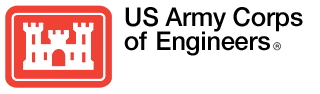 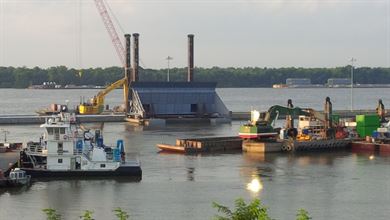 